Management:Please ensure all staff are aware of reporting requirements and that all confirmed cases are escalated to your H and S competent person.Attendance to continue with daily attendance to EWO service and returns to the DfE.Weekly calls to parents on the vulnerable list and attempt to speak with children.  Encourage parents to check in daily if they choose not to send their child to school after 1st June.Information to be sent out and any updates communicated in a timely manner to the Elburton team.This must include letting staff know about symptoms and actions the medical professionals are advising people to take.A colleague who has been isolated for 14days cannot return to work until the appropriate ‘fit note’ documentation /return to work meeting, is provided to demonstrate they are fit to return to work.Assessments to be reviewed every 6 months or where significant change has occurred. Please remind staff that in order to minimise the risk of the spread of infection, we rely on everyone taking responsibility for their actions and behaviours.Staff team to be proactive if they perceive any issues, if social distancing is not being followed or there is a possibility of the risk assessment not being adhered to staff speak with their line managers with immediate effect.  The DSL or DDSL will be on site at all times.  DSL’s to be prepared for an increase in referrals as children come back particularly with regard to disclosures.Non-touch running games and exercise to be encouraged on return and opportunities for speaking and listening, circle time (in a SD approach).  No mixing of groups at any time.At all times guard your own mental health and well-being as well as protecting yourself physically.  Act on anyone displaying symptoms of stress and anxiety. There are MAST and counselling services accessible to the team.If in England call NHS 111, where you will be assessed by an appropriate specialist.  NHS guidance is that you do not directly to your GP surgery, pharmacy or hospital unless an emergency occurs.RISK ASSESSMENT FOR: Opening school from 1st June 2020COVID Safe e.g. Educating, supporting, arranging contractors, cleaning duties, clearing waste, controlling access to rooms – whilst distancing etc.COVID Safe e.g. Educating, supporting, arranging contractors, cleaning duties, clearing waste, controlling access to rooms – whilst distancing etc.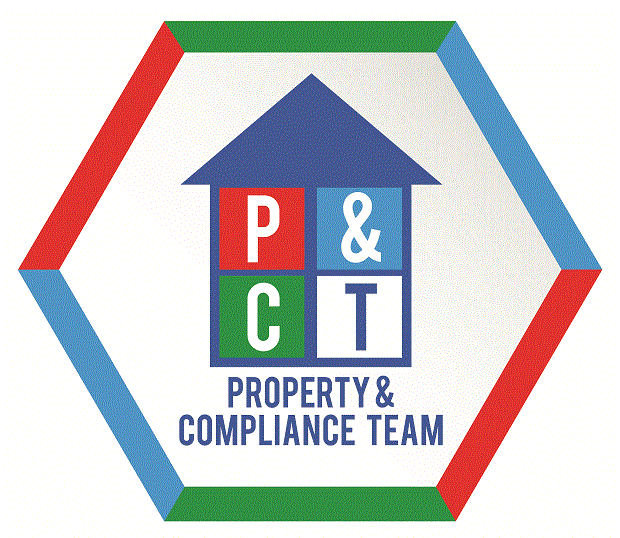 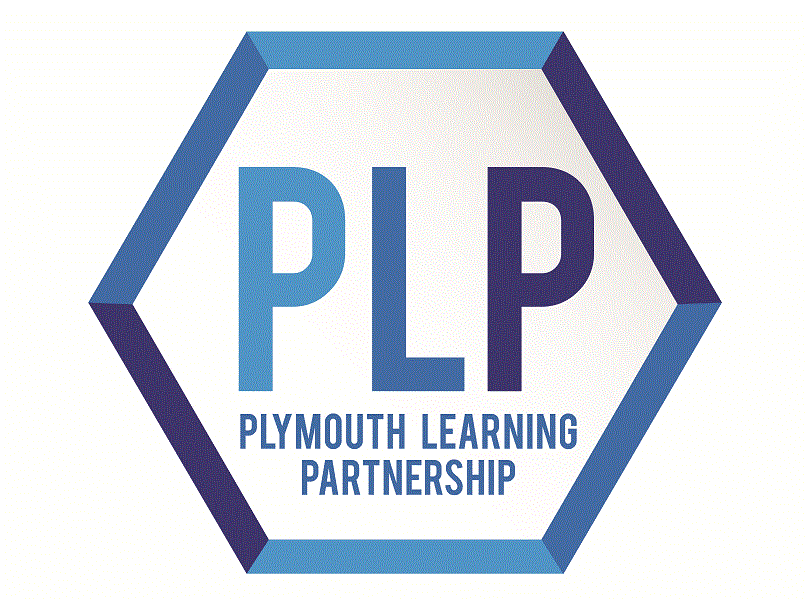 School: Elburton Primary SchoolStepping StonesAssessment by: MA/SL/KS/NCDate: 15th May 2020Assessed Risk Rating:High risk but minimised with srcontrol systems implementedSchool Approval:Trust board approval 19th May 2020Date:Final version 19.5.2020Updated- 2.7.2020 for 6.7.20 onwardsUpdated 14.7.20 for 1.9.2020Hazard / RiskWho is at Risk?How can the hazards cause harm?Normal Control Measures Normal Control Measures  Normal Control Measures Hazard / RiskWho is at Risk?How can the hazards cause harm?Normal Control MeasuresIn PlaceAdequateAccess and egress – to site and buildings. Groups gathering, lack of social distancing, contact with surfaces, doors, handles StaffPupilsVisitorsContractorsPersons away from school site Spread C-19 passing on or receiving self and to othersEnsure all who have access to the school continue to focus on the 4 key points of infection control:Avoiding contact with anyone with symptomsFrequent hand cleaning and good respiratory hygiene practicesRegular cleaning of settingsMinimising contact and mixingAll staff who are currently off sick or shielding as per Doctors guidance are to return the access keys to the building in order that their temporary replacements can carry out their duties.Ensure all children, parents, carers, or any visitors, such as suppliers or contractors, are informed not to enter the education or childcare setting if they are displaying any symptoms of coronavirus (COVID-19) Signage attached to front and side entrance gates and in the Notice boards(external).Ensure plans and precautions are communicated to all, including:Maintain social distancingNot to group or gather around the school gateOnly one parent to drop or collect childrenNot to enter the school grounds unless to attend a pre-arranged meetingInform all visitors, suppliers, and contractors that only pre-arranged calls will be allowed on site. They are to read and agree to comply to our R.A.log held in reception office.Visits and deliveries to be arranged for quiet times or outside school hoursConsider staggering arrival and collection times to limit numbers at peak times Timings to be allocated for year groups to prevent pinch pointsPreschool drop off time 0830. Collection 1530. Site manager to place markers 2 meters apart on school path between the two gates to ensure social distancing.  No more than 12 parents to be on the patio area at any one time, to maintain distance.  Other parents to wait, distanced, at the front of preschool on the grass area, leaving the pathway clear for parents to exit the premises. Clear signage instructing parents about minimum numbers on the patio and telling parents to wait until safe to enter patio.  Sign to tell them to keep the path clear.Minimum numbers of parents on the site at any time- drop off and collection- drop and go, collect and go, no waiting around on the site.School to promote walking/cycling to school.Only Stepping Stones parents on the school site at start and end of day. Collection points clearly communicated with parents.YYYYYYWill be 1.6.20To be monitored and  reviewed in two weeksOngoingSafe and Secure Premises and buildings – defective, untested equipment, slips, trips, unavailable routes or exitsStaffPupilsVisitorsContractorsPersons away from school siteSpread C-19 passing on or receiving self and to othersSecurity fencing and gates working, not damaged or breachedFire equipment and systems serviced and tested, where applicable, and in place, including:Fire detection and alarm systemEmergency lightingFire extinguishersEmergency exitsFire doorsSuppression, venting or smoke extraction systemsEnsure sufficient number of trained fire marshals on siteEnsure any PEEPs are still suitable and staff aware of contentsHot water system heated to full temperature, and hot and cold systems flushed through, and temperatures monitored and recordedVisual inspection of all Asbestos Containing Materials to ensure no damage during lockdownVisual inspection of electrical fixtures and fittings to ensure no damage during lockdownVisual inspection of Portable AppliancesFull Premises walk through to ensure clear of slips, trips, or item falling hazards, clear routes, and corridorsExternal check of patio and garden areas to ensure clear of debris, rubbish, animal faeces.All children to wash hands on arrival.Staff to continue monitoring the amount of children entering the toilets, particularly at busy times.Spacing 2M discs on pathway between the two gates for parents / visitors.PreSchool to operate as one bubble Bubbles to minimise risk of cross contamination-. Make sure the children access the wider area of preschool, using all available space on site. Stepping Stones, Foundation and year 1 to ensure the staff can distance from the children.YYYYYYYYYYYYYYYYYYClass, Classrooms, and equipment. Groups gathering, lack of social distancing, contact with surfaces, doors, handlesStaffPupilsVisitorsContractorsPersons away from school siteSpread C-19 passing on or receiving self and to othersEnsure the front of the class has a clear line to enable the staff member to socially distance.Organise playroom and learning environment to allow distance between activities. Access rooms directly from outside where possible Decide which lessons or activities will be delivered through Tapestry.– All children in school if a partial lockdown (school/locality) happens or regional lockdown there is a contingency plan for learning attached as an appendix to this RA.Consider which lessons or classroom activities could take place outdoors and staggering groups using outside areas.  Use outside spaces as much as possible from pre-school to year 6. All equipment to be fully cleaned after each use.Stagger assembly groups- No assemblies as a collectiveStagger break times (including lunch), so that all children are not moving around the school at the same time – Staggered lunch time period.  Stepping Stones children in school hall will be distanced from other bubbles and supervised by 2 members of staff. Stepping Stones children having packed lunches will eat in the hall, as well as the children having a hot meal. Cohorts will have lunch in their year group bubbles supervised by 2 MTAs who link purely to their Bubble.   Timetable for the organisation of this attached to the RA.  When in the hall children will sit in Bubble groups and be distanced from any other Bubble- they will not sit opposite another child.  Between sittings the hall will be thoroughly cleaned by the MTA allocated to the year group.  The hall will be well ventilated at all times.Ensure that children and young people are in the same class groups and year group Bubble at all times each day, and different groups are not mixed during the day subsequent daysEnsure that the same Stepping Stones staff are assigned to the preschool children, as far as possible, these stay the same during the day and on subsequent days.Ensure that wherever possible children and young people use the same classroom or area of a setting throughout the day, with a thorough cleaning of the rooms at the end of the day. Ensure where possible equipment is used exclusively by the same group, or ensure it is appropriately cleaned between groups of children using it, and that multiple groups do not use it simultaneously.  Playroom and garden equipment will be thoroughly cleaned at the end of each day.If an item cannot be cleaned it must be left for at least 72 hours before being used again.Remove unnecessary items from classrooms and other learning environments where there is space to store it elsewhere.Remove soft furnishings, soft toys and toys that are hard to clean (such as those with intricate parts)Ensuring everyone queues and eats further apart than normal – Numbers of Preschool children having snack will be reduced at any one time. See appendix linked to Lunchtime provision. Staggered lunches, one way system in operation.Keeping apart when in the playground or doing any physical exercise.   Playgrounds split in half, Field split into quarters. Stepping Stones will make full use of all areas of the preschool.Visiting the toilet one after the other signage to be attached to doors (single use only, where possible, maintain distancing), support staff to monitor this.Wherever possible, Stepping Stones preschool will limit children accessing the toilet area at any one time.  Staff to monitor this. Hall KS1 and KS2 stairway to be Taped and signage for direction of travel – If children are passing on a corridor to look in the opposite direction.Avoiding unnecessary staff gatherings.  Stepping Stones staff to maintain the 2 metre rules at lunchtimes. Limit staff room to 6 persons, each Bubble to have their own staff room area.  No mixing of staff between bubbles.  Stepping Stones staff will ensure children sit distanced on the allocated coloured spots.  Children will be encouraged to be forward facing while on these spots.Foundation Stage to use practical area. In order to prevent children in 2AC coming in contact with YF a walk way will be taped onto the floor. Children in 2AC/YF to not cross the divide.Trim trail to be opened. Children to wash their hands before using. Only to be used by Year 1. 2 MTAs to clean and Milton all areas that children may have touched with their hands.Door handles, touch plates and frequently touched objects to be washed and cleaned throughout the school day Lidded Bins to be checked and emptied throughout the school day.Any musical instruments used will be monitored by a member of preschool staff.  Children to wash their hands before and after use.  Instruments thoroughly used afterwardsLunches-  Stepping Stones children will eat in the school hall, in their bubble, forward facing and distanced accordingly. Handwashing before and after the children have eaten.YYYYYYYYYYYYYYYYYYYYYYYYYYYHygiene practices –Ensure that sufficient handwashing facilities are available. Where a sink is not nearby, provide hand sanitiser in classrooms and other learning environments- hand sanitiser at hand for each member of staff to access easily.Clean surfaces that children and young people are touching, such as toys, books, desks, chairs, doors, sinks, toilets, light switches, bannisters, more regularly than normal At lunchtimes cleaning of door handles and frequently touched items, banisters, touch plates, flushes, taps etc.Ensure that all adults and children: frequently wash their hands with soap and water for 20 seconds and dry thoroughly. Review the guidance on hand cleaning clean their hands on arrival at the setting, before and after eating, when coming in from play/lunch time, and after sneezing or coughingare encouraged not to touch their mouth, eyes and noseuse a tissue or elbow to cough or sneeze and use bins for tissue waste (‘catch it, bin it, kill it’)Ensure that bins for tissues are emptied throughout the day Where possible, all spaces should be well ventilated using natural ventilation (opening windows) or ventilation units Teaching staff can implement according to weatherProp doors open, where safe to do so (bearing in mind fire safety and safeguarding), to limit use of door handles and aid ventilationHand sanitiser in the hallway for visitors to preschool and as people move from one block of the school to the other.Spray/wipes at photo copiers and one-person entry to photocopier room at a time- office copier only for the use of SLT and admin team.All classrooms to have own supply of tissues to encourage guidance of ‘catch it, kill it bin it.’Staff working with the children will demonstrate, explain and check that expectations are followed for hand washing. Hand driers in all toilets will have fuses disconnected- and paper towels inserted.Water fountains will be disconnected in all toilet areas.  Children to bring their own water bottles and to take it home daily for cleaning.YYYYYYYYYYYYCleaning – StaffPupilsVisitorsContractorsPersons away from school siteSpread C-19 passing on or receiving self and to othersfollow the COVID-19: cleaning of non-healthcare settings guidanceConsider additional needs and requirements for cleaning following a suspected or confirmed caseClean and disinfect equipment, toys, and surfaces more regularly. This includes keyboards, mouse, tables, chairs, door handles, light switches, and bannisters.Wear disposable or washing-up gloves and aprons for cleaningWaste bins to be emptied at least daily- mid-day as well.Waste bins for tissues may need emptying more frequentlyEnsure all waste is bagged and sealedHands washed after any contact with bins or rubbishYYYYYYYYFirst Aid, Intimate Care -StaffPupilsVisitorsContractorsPersons away from school siteSpread C-19 passing on or receiving self and to othersEnsure areas are thoroughly cleaned and checked for additional hazards at the start and end of the day, and after useEnsure adequate first aid trained staff on site including paediatric First Aid for under 5sAll blocks to have their own first aid areas.  Within each bubble there will be first aid trained member of staff.Ensure sufficient and appropriate equipment availableStaff to have a change of clothes with them at all times- in case there is a need to change.Ensure sufficient stock of PPE available, minimum disposable gloves and aprons- set in the preschool isolation room and the first aid points.Ensure staff trained in use of PPE- use following the guidance.If a child from preschool becomes unwell with COVID-19 symptoms- child will be moved to the isolation room with immediate effect, parent called, staff member with child to put on full PPE. If this happened in preschool, an enhanced clean be put in place immediately.  If child has suspected COVID, once they have left, child to be tested before they return.  The rest of their group to be notified, the staff team and the LA. Child with symptoms, and if siblings not to return until the results of the test are back.  As soon as back notify the rest of group and staff of the outcome.  If clear they can return to school, if not remain at home for the isolation period.  If child in the groups test result comes back positive, that group then must stay at home for the 14 day isolation period with their family, with staff members- follow the PHE guidance at those times.Room that child in have thorough clean, children/staff removed immediately, room locked until cleaned, by people using correct protective wear.If a confirmed case in school, staff member to notify HT immediately, site manger to be notified (clean to be initiated), CEO to be made aware immediately.YYYYYYYOngoing for points below if eventuality arises.Training, Information, Instruction, Supervision - StaffPupilsVisitorsContractorsPersons away from school siteSpread C-19 passing on or receiving self and to othersConsider need for additional training - training MTAs to clean before/after lunch key areasDiscuss with cleaning contractor or Site Staff if additional equipment or time required for additional taskingEnsure all dietary or allergy information shared with relevant responsible staffEnsure all relevant responsible staff are aware of any PEEPs and content.Training for cleaning team on protective wear, approach to cleaning if a child has symptoms.YYYYYCateringCatering team, staff, pupilsKitchen facilities comply with latest COVID-19 guidance to reduce risk of infection/cross contamination.Food that is able to be prepared on premises is compliant with COVID-19 H and S guidance.Catering staff are operating in a safe environmentGuidance from the Government is followedEnsure H and S policies are followed.Have the relevant weekly checks been carried out on catering equipment to ensure it is safe operation.       Check food supplier chain- liaise closely with MAT office.Social distancing where possible.Ensure all clothing is placed in a locker or container.See appendix linked to Lunchtime provision. Staggered lunches, one-way system in operation.YYYYYYAdditional Control Measures(to take account of local/individual circumstances including changes such as working practices, equipment, staffing levels).Action by Whom(list the name of the person/people who have been designated to conduct actions)Action by When(set timescales for the completion of the actions – remember to prioritise them)Action Completed(record the actual date of completion for each action listed)Residual Risk RatingDATE OF REVIEW: 3rd June 2020COMMENTS:Adjustments made to where alco-gel stops are- clear labelling needed as not clear, reminding staff and children to use this.Staff for years 5 and 6 not entering the site on drop and pick up, as room to wait outside of the gates in a socially distanced way.Checking and refilling of cleaning kit- site manager to deploy the lead cleaner to check this on a daily basis.Site manager to carry out training for MTAs who complete the lunch time clean of key touch places- expectations to be clear.  Training and reinforcement of expectations for the cleaning team both at stepping stones and in the main school.COMMENTS:Adjustments made to where alco-gel stops are- clear labelling needed as not clear, reminding staff and children to use this.Staff for years 5 and 6 not entering the site on drop and pick up, as room to wait outside of the gates in a socially distanced way.Checking and refilling of cleaning kit- site manager to deploy the lead cleaner to check this on a daily basis.Site manager to carry out training for MTAs who complete the lunch time clean of key touch places- expectations to be clear.  Training and reinforcement of expectations for the cleaning team both at stepping stones and in the main school.COMMENTS:Adjustments made to where alco-gel stops are- clear labelling needed as not clear, reminding staff and children to use this.Staff for years 5 and 6 not entering the site on drop and pick up, as room to wait outside of the gates in a socially distanced way.Checking and refilling of cleaning kit- site manager to deploy the lead cleaner to check this on a daily basis.Site manager to carry out training for MTAs who complete the lunch time clean of key touch places- expectations to be clear.  Training and reinforcement of expectations for the cleaning team both at stepping stones and in the main school.COMMENTS:Adjustments made to where alco-gel stops are- clear labelling needed as not clear, reminding staff and children to use this.Staff for years 5 and 6 not entering the site on drop and pick up, as room to wait outside of the gates in a socially distanced way.Checking and refilling of cleaning kit- site manager to deploy the lead cleaner to check this on a daily basis.Site manager to carry out training for MTAs who complete the lunch time clean of key touch places- expectations to be clear.  Training and reinforcement of expectations for the cleaning team both at stepping stones and in the main school.DATE OFREVIEW: 2nd July 2020COMMENTS:Review and update of the risk assessment due to the addition of years 2, 3, 4 and 5 returning for fixed periods of time.Adjustment made to the groups of the children due to not being expected to maintain a 2m distance in the classrooms- as a result of this the classes can have a staff member distanced (2m) at the front with up to 15 children.  There is capacity in the rooms for up to 16, but we will have no more than 15.Risk assessment to be reshared with all staff and governors to seek their views again and any queries about the implementation.COMMENTS:Review and update of the risk assessment due to the addition of years 2, 3, 4 and 5 returning for fixed periods of time.Adjustment made to the groups of the children due to not being expected to maintain a 2m distance in the classrooms- as a result of this the classes can have a staff member distanced (2m) at the front with up to 15 children.  There is capacity in the rooms for up to 16, but we will have no more than 15.Risk assessment to be reshared with all staff and governors to seek their views again and any queries about the implementation.COMMENTS:Review and update of the risk assessment due to the addition of years 2, 3, 4 and 5 returning for fixed periods of time.Adjustment made to the groups of the children due to not being expected to maintain a 2m distance in the classrooms- as a result of this the classes can have a staff member distanced (2m) at the front with up to 15 children.  There is capacity in the rooms for up to 16, but we will have no more than 15.Risk assessment to be reshared with all staff and governors to seek their views again and any queries about the implementation.COMMENTS:Review and update of the risk assessment due to the addition of years 2, 3, 4 and 5 returning for fixed periods of time.Adjustment made to the groups of the children due to not being expected to maintain a 2m distance in the classrooms- as a result of this the classes can have a staff member distanced (2m) at the front with up to 15 children.  There is capacity in the rooms for up to 16, but we will have no more than 15.Risk assessment to be reshared with all staff and governors to seek their views again and any queries about the implementation.DATE OF REVIEW : 12th July 2020COMMENTS:The review has added in the changes needed to address the new guidance set in June for the full opening of schools from September.COMMENTS:The review has added in the changes needed to address the new guidance set in June for the full opening of schools from September.COMMENTS:The review has added in the changes needed to address the new guidance set in June for the full opening of schools from September.COMMENTS:The review has added in the changes needed to address the new guidance set in June for the full opening of schools from September.